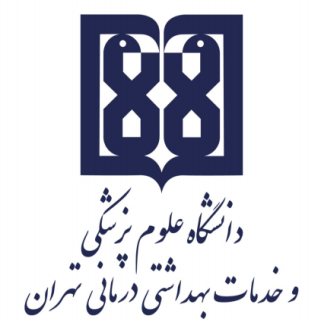 معاونت آموزشيمركز مطالعات و توسعه آموزش علوم پزشکیواحد برنامهریزی آموزشیچارچوب  طراحی«طرح دوره»اطلاعات درس:گروه آموزشی ارایه دهنده درس: گروه سلامت جامعه و سالمندیعنوان درس: پرستاری سلامت جامعه کد درس: 1950059	نوع و تعداد واحد: تئوری 5/1 واحدنام مسؤول درس: دکتر مرجان دلخوشمدرس/ مدرسان: دکتر مرجان دلخوش     پیشنیاز/ همزمان: -رشته و مقطع تحصیلی: کارشناسی پرستاری دوره70 گروه 1 و 2اطلاعات مسؤول درس:رتبه علمی: استادیاررشته تخصصی: پرستاری/ سلامت در حوادث و فوریت هامحل کار: دانشکده پرستاری و ماماییتلفن تماس: 09124972282نشانی پست الکترونیک: delkhoshmarjan@gmail.comتوصیف کلی درس (انتظار میرود مسؤول درس ضمن ارائه توضیحاتی کلی، بخشهای مختلف محتوایی درس را در قالب یک یا دو بند، توصیف کند): نظر به اینکه تامین سلامت جامعه در گرو ارائه خدمات سلامت توسط نیروی انسانی آموزش دیده است، لذا در این درس، مفاهیم اصلی بهداشت و سلامت شامل آشنایی با نقش ها و فعالیتهای پرستار سلامت جامعه و تیم سلامت، مراقبت های اولیه بهداشتی (PHC)، حفظ و ارتقاء سلامت، پیشگیری از بیماریهای واگیر و غیرواگیر، آشنایی با نظامهای ارائه دهنده خدمات سلامت و شبکه های بهداشتی، تعیین نیازهای بهداشتی گروه های مختلف جامعه، فرایند آموزش بهداشت، ایمن سازی و واکسیناسیون گروه های هدف، پایش رشد کودکان، ایمنی و بهداشت مدارس، و برنامه های غربالگری و تامین سلامت گروه های نوجوانان/میانسالان و سالمندان گنجانده شده است. اهداف کلی/ محورهای توانمندی:انتقال دانش و اطلاعات لازم در زمینه سلامت جامعه و مبانی آن به دانشجو تا با به کارگیری اصول خدمات بهداشتی اولیه بتواند در قالب فرایند پرستاری و مبتنی بر شواهد تدابیر مناسب جهت حل مشکلات سلامت جامعه را ارائه نماید.اهداف اختصاصی/ زیرمحورهای هر توانمندی:انتظار میرود پس از این دوره فراگیران بتوانند:تاریخچه پرستاری سلامت جامعه را شرح دهند.گستره کاری پرستار سلامت جامعه را توضیح دهند.نقش ها و فعالیتهای پرستار سلامت جامعه در تیم سلامت را توضیح دهند.برنامه پوشش همگانی سلامت و اهداف آن را تبیین نماید.سطوح پیشگیری و راهبردهای مرتبط را با هم مقایسه کنند.نقش پرستار سلامت جامعه در گروه های آسیب پذیر را تحلیل کنند.عوامل تعیین کننده سلامت (زیستی، فرهنگی-اجتماعی و ...) را تحلیل کنند.نظام های ارائه دهنده خدمات سلامت را شرح دهند.اصول نیازسنجی بهداشتی جامعه را توضیح دهند.اصول ایمن سازی و مراقبتهای ضروری را شرح دهند.پرستاری بهداشت مدارس و برنامه سلامت نوجوانان را بشناسند.اهمیت نقش پرستار در حفظ و ارتقاء سلامت و رشد کودک را درک کنند.برنامه سلامت سالمندان و میانسالان را بشناسد. نظام های ارئه دهنده خدمات سلامت و مراقبتهای اولیه بهداشتی را تجزیه و تحلیل کنند.اقتصاد سلامت و نقش پرستار را درک کنند.روشهای یاددهی- یادگیری با عنایت به رویکرد آموزشی انتخاب شده:رویکرد مجازی کلاس وارونه 	 یادگیری مبتنی بر بازی دیجیتال یادگیری مبتنی بر محتوای الکترونیکی تعاملی یادگیری مبتنی بر حل مسئله (PBL) 	 یادگیری اکتشافی هدایت شده 	 یادگیری مبتنی بر سناریوی متنی 	 یادگیری مبتنی بر مباحثه در فروم 	سایر موارد (لطفاً نام ببرید) -------رویکرد حضوری سخنرانی تعاملی (پرسش و پاسخ، کوئیز، بحث گروهی و ...) 	 بحث در گروههای کوچک 	 ایفای نقش 	 یادگیری اکتشافی هدایت شده 	 یادگیری مبتنی بر تیم (TBL) 	 یادگیری مبتنی بر حل مسئله (PBL) 	 یادگیری مبتنی بر سناریو 		 استفاده از دانشجویان در تدریس (تدریس توسط همتایان) 	 یادگیری مبتنی بر بازی سایر موارد (لطفاً نام ببرید) -------رویکرد ترکیبیترکیبی از روشهای زیرمجموعه رویکردهای آموزشی مجازی و حضوری، به کار میرود.لطفا نام ببرید ....................تقویم درس:وظایف و انتظارات از دانشجو (منظور وظایف عمومی دانشجو در طول دوره است. وظایف و انتظاراتی  نظیر حضور منظم در کلاس درس، انجام تکالیف در موعد مقرر، مطالعه منابع معرفی شده و مشارکت فعال در برنامههای کلاس)شرکت فعال در گفتگوهای مطرح شده و مباحث کلاسیتکمیل و ارسال تکالیف در موعد مقررحضور بموقع و منظم در جلسات کلاسیرعایت پوشش و شئونات اسلامی، اخلاقی و حرفه ای توسط دانشجوروش ارزیابی دانشجونوع ارزیابی:برای این درس، ارزیابی تراکمی (پایانی) درنظر گرفته شده است.ارزیابی دانشجو در پایان دوره و بصورت برگزاری آزمون الکترونیک با طراحی سوالات «چندگزینهای»، «درست- نادرست» و کوته پاسخ خواهد بود.منابع: منابع شامل کتابهای درسی، نشریههای تخصصی، مقالهها و نشانی وبسایتهای مرتبط میباشد.الف) کتب: Stanhope, M. Lancaster J. Community & public health nursing. St Louis: Mosbey: 2012. Elizabeth T. Anderson, Judith M. McFarlane. Community as Client: Application of the Nursing Process. Last EditionAllender Community & Public health nursing, 2014.Nies community & Public health nursing, 2015.Lundy, k. s. lenea, s. community health nursing: caring for the public health Sudbury, Jones and Bartlett.جدید میلانی ، مریم و فرخ سهیل ارشدی، احمدعلی اسدی نوقابی. پرستاری بهداشت جامعه 1و2و3. تهران : انتشارات اندیشه رفیع، چاپ ششم، 1400.ایلدرآبادی اسحاق. درسنامه پرستاری سلامت جامعه (سلامت جامعه/سلامت فرد وخانواده/ بهداست محیط) نشر جامعهنگر، تهران،  چاپ هشتم، 1402. حسینی سیده وحیده و همکاران. پرستاری سلامت جامعه لنکستر. نشر جامعهنگر، ویراست هفتم، تهران، 1402.بهنودی زهرا، مبانی بهداشت جامعه 3-2-1، انتشارات بشری، تهران، 1388. حاتمی حسین و همکاران. کتاب جامع بهداشت عمومی، انتشارات ارجمند، تهران 1385.شفيع آبادي عبدالله. پويايي گروه و مشاوره گروهي. انتشارات رشد، تهران، چاپ نهم، 1387جی.ای.پارک و ک.پارک. درسنامه طب پیشگیری و پزشکی اجتماعی، ترجمه رفائی شیرپاک، خسرو. افتخار اردبیلی، انتشارات ایلیا، 1388.ب) مقالات:کلیه مقالات فارسی و انگلیسی چاپ شده در سایت ها و ژورنال های علمی معتبر مرتبط با موضوعات درسی و سرفصل دروسب) مقالات:کلیه مقالات فارسی و انگلیسی چاپ شده در سایت ها و ژورنال های علمی معتبر ج) منابع برای مطالعه بیشتر:برنامه و راهنمای ایمنسازی مصوب کمیته کشوری 1394 دستورالعمل روش هاي پیشگیري از بارداري درجمهوري اسلامی ایران دستورالعمل کشوری برنامه پیشگیری از بروز اختالالت کروموزومی جنین رویکرد آموزشی:     مجازی   حضوری ترکیبینام مدرس/ مدرسانفعالیتهای یادگیری/ تکالیف دانشجو روش تدریسعنوان مبحثجلسهمرجان دلخوش- مطالعه و مشارکت فعال در کلاس درس - شرکت در مباحث گروهیسخنرانیپرسش و پاسختاریخچه پرستاری سلامت جامعه، گستره کاری پرستار سلامت جامعه، نقش ها و فعالیتهای پرستار سلامت جامعه در تیم سلامت1مرجان دلخوش- مطالعه و مشارکت فعال در کلاس درس - شرکت در مباحث گروهیسخنرانیپرسش و پاسخآشنایی با خدمات تخصصی مراکز جامع خدمات سلامت و نظام بهداشتی کشور2مرجان دلخوش- مطالعه و مشارکت فعال در کلاس درس - شرکت در مباحث گروهیسخنرانیپرسش و پاسخابعاد سلامت، سطوح پیشگیری و راهبردهای مرتبط با آن3مرجان دلخوش- مطالعه و مشارکت فعال در کلاس درس - شرکت در مباحث گروهیسخنرانیپرسش و پاسخنظام های ارائه دهنده خدمات سلامت4مرجان دلخوش- مطالعه و مشارکت فعال در کلاس درس - شرکت در مباحث گروهیسخنرانیپرسش و پاسخمراقبتهای بهداشتی اولیه PHC5مرجان دلخوش- مطالعه و مشارکت فعال در کلاس درس - شرکت در مباحث گروهیسخنرانیپرسش و پاسخپوشش همگانی سلامت6مرجان دلخوش- مطالعه و مشارکت فعال در کلاس درس - شرکت در مباحث گروهیسخنرانیپرسش و پاسخعوامل تعیین کننده سلامت (زیستی، فرهنگی-اجتماعی و ...)، اصول نیازسنجی بهداشتی جامعه7مرجان دلخوش - مطالعه و مشارکت فعال در کلاس درس - شرکت در مباحث گروهیسخنرانیپرسش و پاسخایفای نقشاستفاده از مولاژاصول ایمن سازی و مراقبتهای ضروری آن8مرجان دلخوش- مطالعه و مشارکت فعال در کلاس درس - شرکت در مباحث گروهیسخنرانیپرسش و پاسخاهمیت نقش پرستار در حفظ و ارتقاء سلامت کودک، پایش رشد کودکتغذیه تکمیلی9مرجان دلخوش- مطالعه و مشارکت فعال در کلاس درس - شرکت در مباحث گروهیسخنرانیپرسش و پاسخنقش پرستار سلامت جامعه در گروه های آسیب پذیر10مرجان دلخوش- مطالعه و مشارکت فعال در کلاس درس - شرکت در مباحث گروهیسخنرانیپرسش و پاسخپرستاری بهداشت مدارس و برنامه سلامت نوجوانان11مرجان دلخوش- مطالعه و مشارکت فعال در کلاس درس - شرکت در مباحث گروهیسخنرانیپرسش و پاسخبرنامه سلامت میانسالان و سالمنداناقتصاد سلامت نگاهی بر عوارض استفاده از روشهای پیشگیری از بارداری (درصورت امکان)12درصد نمرهنحوه ارزشیابی 1 نمرهشرکت در پرسش و پاسخ و بحث های گروهی2 نمرهحضور منظم در جلسات کلاسی با رعایت آیین نامه ابلاغی پوشش حرفه ای17 نمرهامتحان پایان ترم (چند گزینه ای/درست-نادرست) (تراکمی)ردیفاهداف و محتوای آموزشیحیطه شناختیحیطه مهارتیحیطه نگرشینوع سوالتعداد سوالزمان هر سوالتاریخچه پرستاری سلامت جامعه چهارجوابی11 دقیقهگستره کاری پرستار سلامت جامعه چهارجوابی11 دقیقهنقش ها و فعالیتهای پرستار سلامت جامعه در تیم سلامت چهارجوابی31 دقیقهسطوح پیشگیری و راهبردهای مرتبط آنچهارجوابی11 دقیقهابعاد سلامت و تعاریف آنچهارجوابی11 دقیقهنظام های ارئه دهنده خدمات سلامت و مراقبتهای اولیه بهداشتیچهارجوابی21 دقیقهعوامل تعیین کننده سلامت (زیستی، فرهنگی-اجتماعی و ...)چهارجوابی21 دقیقهاصول نیازسنجی بهداشتی جامعه چهارجوابی11 دقیقهنقش پرستار سلامت جامعه در گروه های آسیب پذیرچهارجوابی21 دقیقهپرستاری بهداشت مدارس و برنامه سلامت نوجوانان چهارجوابی21 دقیقهاهمیت نقش پرستار در حفظ و ارتقاء سلامت و رشد کودک چهارجوابی21 دقیقهاصول ایمن سازی و مراقبتهای ضروری آنچهارجوابی51 دقیقهبرنامه سلامت سالمندان و میانسالان چهارجوابی11 دقیقهجمع -2425 دقیقه